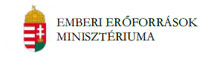 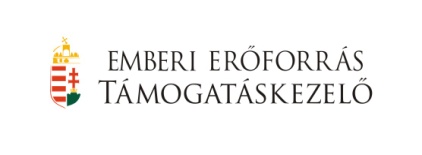 Az Emberi Erőforrások Minisztériuma (a továbbiakban: Támogató) nyílt pályázati kiírást hirdetett a nyelvi környezetben megvalósuló nemzetiségi-, népismereti, művészeti, hagyományőrző és olvasó táborok megvalósításának 2017. évi költségvetési támogatására.Pályázati kategória kódja: NEMZ-TAB-17 Meghirdetés dátuma: 2016. december 02.A kiírás célja a hazai nemzetiségi oktatásban részt vevő tanulók anyanyelvi nyelvismereteinek bővítésének, a nemzetiségi népismeret részét képező, anyaországgal/nyelvnemzettel kapcsolatos történelmi, földrajzi, néprajzi ismereteik fejlesztésének támogatása anyanyelvi programok (táborok, erei iskolák stb.) a nemzetiségi, kulturális tartalmú, kidolgozott tábori programmal rendelkező anyanyelvi hagyományőrző táborok és anyanyelvi hitéleti táborok megvalósítása révén.Harta Nagyközség Német Nemzetiségi Önkormányzat számára megítélt támogatás: 600.000 Ft, pályázat címe: Németországi tanulmányútPályázati azonosító: NEMZ-TAB-EPER-17-0068Harta Nagyközség Német Nemzetiségi Önkormányzat szakmai beszámolója:Harta német nemzetiségi község, ahol aktívan működik a német nemzetiségi önkormányzat. Iskolánkban 1952 óta folyik a német nemzetiségi nyelv tanítása, 1989-ban beindult a kétnyelvű oktatás is. Ennek fontos célja a német nyelv elmélyítése, amely elképzelhetetlen az anyaországgal való kapcsolattartás nélkül. E célt szolgálja az évenkénti diákcsere, amely 1991-től vált rendszeressé a németországi Loßburg és településünk között. 2002-ben hivatalos partnerkapcsolati aláírásra került sor a loßburgi iskolával. A kapcsolattartás ezen formája rendkívül hatékony mind a gyermekeknek, mind a programban résztvevő német nemzetiségi nyelvet tanító pedagógusoknak. A mai nemzedék számára alapvető fontosságú, hogy az anyaország kultúráját is megismerjék, ezáltal saját identitástudatuk elmélyüljön.A programokban mindig kétnyelvű 7. és 8. osztályosok vesznek részt.Tanulóink számára kitűzött célok:a testvériskola tanítási óráiba való bekapcsolódás, aktív részvételnyelvi kommunikációs készség fejlesztésebekapcsolódás a loßburgi tanulók szabadidős programjaibaa német kulturális élet megismerésetapasztalatok szerzése az iskolában működő demokratikus fórumokrólMódszerek:a tanulók kisebb csoportokra osztva részt vettek a partneriskola tanítási óráin, oktatási programjaibanszabadidő- és sporttevékenységek körében – a vendéglátó gyermekekkel illetve azok családjaival – kézműves foglalkozás, ismerkedési játékok, közös sporttevékenységkirándulás a loßburgi erdőbenhagyományok megismerése (tánc, népviselet, zene) a környéken található építészeti és természeti látványosságok megtekintése 1. nap	Tanulmányutunk első napjának nagy részét utazással töltöttük. Loßburghoz közelítve egy útakadály következményeképpen kerülőútra kényszerültünk, de nem bántuk meg, mert a Fekete-erdő olyan arcát is megláthattuk, amelyre a mi alföldi gyerekeinknek még sosem volt lehetősége. Bő egy órát utaztunk a hatalmas fenyőszegélyezte völgyeken, utakon, szerpentineken.Német vendéglátó barátaink nagy szeretettel fogadtak minket. Rövid, közös beszélgetés után a német iskolaigazgató bemutatta egymásnak a magyar gyerekeket és a német családokat. A nap további részét a vendéglátó családoknál töltötték a gyerekeink.2. nap	A hétfői napot a loßburgi általános iskolában töltöttük. A délelőtt folyamán a magyar a tanulók vendéglátóik osztályaiban ismerkedtek meg a német iskolai élettel. A menzán elfogyasztott közös ebéd után utunk az iskola tulajdonában lévő hatalmas „Schulwald”-ba, azaz az „iskolai erdőbe” vezetett. Itt játékos módszerekkel mutatták be gyerekeinknek a Fekete-erdő szépségét, egyediségét. Testközelből ismerhettük meg Rosalie-t, az iskolai szajkót. Különleges élményben volt részünk, amikor az erdészek a szemünk láttára vágták ki hagyományos módszerekkel a „kijelölt” fenyőfákat, valamint bepillantást nyerhettünk a németországi erdőgazdálkodás hagyományaiba, sajátosságaiba. A nap hátralevő részét a német és a magyar gyerekek családi keretek között töltötték. Este 7-9 óráig lehetősége volt mindenkinek rész venni az iskolai „Schülercafe”-ban, azaz az iskola „közösségi” helyiségében, ahol a gyerekek ismerkedtek: zenét hallgattak, táncoltak, társasjátékoztak.3. nap	Kedden reggel fél 9-kor találkoztunk a gyerekekkel a loßburgi vasútállomáson, ahonnan rövid utazás és gyalogtúra után a gutach-i, Freilicht-museumba, (Vogtsbauernhöfe), vagyis egy skanzenbe érkeztünk. „HerbstzeitistErntezeit” – azaz az őszi betakarítás volt a nap témája. Idegenvezetés mellett ismerkedtek meg a gyerekek a régi német parasztházakkal, a lakók életmódjával, gazdasági életükkel. Saját maguk köpülhettek vajat, amelyet aztán a skanzen kertjében növő fűszerekkel megszórt, helyben sütött kenyérrel el is fogyasztották. Üdítőként a maguk által préselt almalevet kortyolgatták.Késő délután érkeztünk haza, a gyerekek az estét vendéglátóikkal töltötték. A pedagógusaink eleget téve a házigazdák meghívásának egy kellemes vacsorát fogyasztottak el. Loßburg város polgármestere, gazdasági és külkapcsolati felelősei, az iskola igazgatója és a partnerkapcsolatban részt vevő pedagógusok, valamint a francia testvérváros két pedagógusa töltött el több órát beszélgetve fontos és időszerű kérdésekről.4. nap	Reggel az első két tanítási órát a német és magyar gyerekek az iskolában töltötték. Harta-Loßburg közötti partnerkapcsolat 25 éves jubileumi ünnepségére nyáron, Hartán került sor. Most Loßburgban az iskoláink közötti 15 éves kapcsolatot újítottuk meg, ezzel folytatván az elmúlt másfél évtized eredményeit, célkitűzéseit. Az ünnepség 10 órakor kezdődött az iskola előcsarnokában, ahol a német gyerekek hangulatos és színvonalas műsora után a polgármester, a loßburgi és a hartai iskolavezetők beszédét hallgattuk meg. Ezek után került sor az ajándékok átadására és az oklevelek hivatalos aláírására.	
Az iskola menzáján elfogyasztott közös ebéd után a vendéglátó szülők a környező városokba vitték el magukkal a gyerekeinket, ahol különböző programokon vehettek részt, mint például városnézés, vásárlás, bobozás, uszoda. Késő délután a városka futballpályáján „nemzetközi” focimérkőzésekre került sor a német és a magyar gyerekek részvételével. Tervezett volt, hogy az éppen Loßburgba látogató francia diákcsoport is indít csapatot, de előre nem látható akadályok miatt nem érkeztek meg. A jó hangulatú játék után oklevelekkel, érmekkel jutalmazták mega játékosokat. Az est további részét gyerekeink vendéglátóiknál vagy a „Schülercafe”-ban töltötték.5. nap	Ezt a reggelt is az iskolában kezdtük. Nagy élmény volt számunkra a második osztályosoknál töltött óra, ahol a kisgyereknek magyar gyermekdalokat taníthattunk.	 Gitárkísérettel, nagy élvezettel énekeltek és táncoltak a német kisiskolások. Az éneklés után a gyerekek kérdéseket fogalmazhattak meg felénk a magyar szokásokkal, iskolai élettel kapcsolatosan 11 órára voltunk hivatalosok a Polgármesteri Hivatal tanácstermébe, ahol kis vendéglátás után a magyar gyerekek egy ppt bemutató keretében megismerkedhettek Loßburg és környező települései sajátosságaival, iparával. Egy közös csoportkép elkészítése után gyalog sétáltunk el a város új építésű hatalmas Pizzériájába, ahol sokféle pizzával tölthették meg gyerekeink a hasukat. Ebéd után busszal indultunk Rottweil-ba, a „tornyok városába”. Itt először a 250 méter magas, a felvonók tesztelésére épített kilátóhoz látogattunk el, amiről sok érdekes és meglepő dolgot meséltek az idegenvezetőink. Ezt követően a történelmi városközpontba utaztunk, ahol egy rövid városnézés következett. Lehetőségünk volt a város legrégebbi tornyát megmászni és onnan élvezni a gyönyörű kilátást. Természetesen a vásárlás sem maradhatott ki a programok közül. Az utolsó estét a gyerekek a vendéglátó családokkal együtt töltötték.6. nap	Sajnos hamar véget ért ez a rövid hét. A mai, utolsó nap már csak a búcsúzkodásról szólt. Néhányan könnyezve, néhányan mosolyogva köszöntek el német vendéglátó családjuktól és újdonsült barátjuktól. Összegezve az öt nap tapasztalatát megállapíthatjuk, hogy minden diákunk szép emlékként gondol erre a néhány napra, mindenki jól érezte magát és sok új tapasztalattal gazdagodva ért haza.Harta, 2017. 11. 15.Frőhlich Henrikné sk.elnök